GACETA MUNICIPALNo. 100, SEPTIEMBRE 2018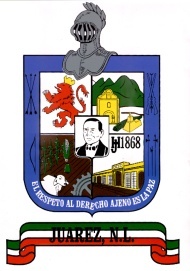 AYUNTAMIENTO DEJUÁREZ, N.L.GOBIERNO MUNICIPAL 2015-2018CONTENIDOACUERDOS CORRESPONDIENTES A LA OCTOGÉSIMA NOVENASESIÓN CON CARÁCTER DE ORDINARIADEL DÍA 25 DE SEPTIEMBRE	DICTAMEN DE LA COMISIÓN DE GOBERNACIÓN, REGLAMENTACIÓN Y MEJORA REGULATORIA RELATIVO AL INICIO DE LA CONSULTA PÚBLICA PARA LA CREACIÓN DEL REGLAMENTO DEL CENTRO DE MECANISMOS ALTERNATIVOS PARA LA SOLUCIÓN DE CONTROVERSIAS DEL MUNICIPIO DE JUÁREZ, NUEVO LEÓN.La GACETA MUNICIPAL, es una publicación del Ayuntamiento de Juárez, Nuevo León, elaborada en la Dirección Política de la Secretaría del Ayuntamiento, ubicada en Zaragoza y Benito Juárez s/n, Planta Alta, Centro, Juárez, N.L. Teléfono 1878-8000 ext. 149.ACUERDOSSESIÓN ORDINARIA25 DE SEPTIEMBRE DE 2018ACTA 089ACUERDO UNO.- CON QUINCE VOTOS A FAVOR, SE APRUEBA Y AUTORIZA POR UNANIMIDAD DE VOTOS DE LOS EDILES PRESENTES EL ORDEN DEL DÍA PARA LA PRESENTE SESIÓN.ACUERDO DOS.- CON QUINCE VOTOS A FAVOR, SE APRUEBA Y AUTORIZA POR UNANIMIDAD DE VOTOS DE LOS EDILES PRESENTES LA DISPENSA DE LA LECTURA DEL ACTA DE LA SESIÓN ANTERIOR.ACUERDO TRES.- CON QUINCE VOTOS A FAVOR, SE APRUEBA Y AUTORIZA POR UNANIMIDAD DE VOTOS DE LOS EDILES PRESENTES EL CONTENIDO DEL ACTA DE LA SESIÓN ANTERIOR.ACUERDO CUATRO.- CON QUINCE VOTOS A FAVOR, SE APRUEBA Y AUTORIZA POR UNANIMIDAD DE VOTOS DE LOS EDILES PRESENTES, LA DISPENSA DE LA LECTURA COMPLETA DEL DICTAMEN A TRATAR EN LA PRESENTE SESIÓN DE CABILDO.ACUERDO CINCO.- CON QUINCE VOTOS A FAVOR, Y POR UNANIMIDAD DE VOTOS DE LOS EDILES PRESENTES, EL AYUNTAMIENTO DE JUÁREZ, NUEVO LEÓN CON FUNDAMENTO EN LO DISPUESTO POR EL ARTÍCULO 115 DE LA CONSTITUCIÓN POLÍTICA DE LOS ESTADOS UNIDOS MEXICANOS, ARTÍCULOS 118, 120, 130, Y DEMÁS RELATIVOS DE LA CONSTITUCIÓN POLÍTICA DEL ESTADO LIBRE Y SOBERANO DE NUEVO LEÓN, ARTÍCULOS 2, 4, 33, FRACCIÓN I, INCISO B), 222, 223 Y DEMÁS RELATIVOS DE LA LEY DE GOBIERNO MUNICIPAL DE ESTADO DE NUEVO LEÓN ASÍ COMO LO ESTABLECIDO EN LOS DIVERSOS 73, 74, 76 Y DEMÁS RELATIVOS DEL REGLAMENTO INTERIOR DEL AYUNTAMIENTO DE JUÁREZ, NUEVO LEÓN, APRUEBA Y AUTORIZA, DICTAMEN DE LA COMISIÓN DE GOBERNACIÓN, REGLAMENTACIÓN Y MEJORA REGULATORIA RELATIVO AL INICIO DE CONSULTA PÚBLICA PARA LA CREACIÓN DEL REGLAMENTO DEL CENTRO DE MECANISMOS ALTERNATIVOS PARA LA SOLUCIÓN DE CONTROVERSIAS DEL MUNICIPIO DE JUÁREZ, N.L., EN LOS SIGUIENTES TÉRMINOS:CONVOCATORIA PÚBLICA A TODOS LOS HABITANTES DEL MUNICIPIODE JUÁREZ, NUEVO LEÓN.El Ayuntamiento de Juárez, Nuevo León, con fundamento en lo establecido en el artículo 115 fracción II de la Constitución Política de los Estados Unidos Mexicanos, artículos 118 y 130 y demás relativos de la Constitución Política del Estado Libre y Soberano de Nuevo León, en relación con lo dispuesto en los artículos 33 fracción I inciso b), 222, 223, 226 y demás relativos de la Ley de Gobierno Municipal del Estado de Nuevo León, así como lo establecido en los diversos 73, 74, 76 y demás relativos del Reglamento Interior del Ayuntamiento de Juárez, Nuevo León, a todos los habitantes del Municipio se les hace saber del inicio de proceso de la consulta pública para la creación del siguiente:REGLAMENTO DEL CENTRO DE MECANISMOS ALTERNATIVOS PARA LA SOLUCIÓN DE CONTROVERSIAS DEL MUNICIPIO DE JUÁREZ, N.L.Conforme a las siguientes bases: PRIMERA: Las iniciativas para la creación del mencionado reglamento, se recibirán durante el plazo  de 15-quince días hábiles contados a partir de la publicación respectiva en un horario comprendido de las 08:00 horas a las 17:00 horas, en las oficinas del R. Ayuntamiento de Juárez, Nuevo León, ubicadas en planta alta del Palacio Municipal, sito en Zaragoza sin número Zona Centro de Juárez, Nuevo León, a través de la Comisión de Gobernación, Reglamentación y Mejora Regulatoria. Así mismo, estará disponible en la página oficial de internet del Gobierno Municipal de Juárez, Nuevo León www.juarez-nl.gob.mx. Todas las propuestas deberán contener nombre, domicilio, teléfono, ser por escrito y la firma de quien propone.SEGUNDA: Los interesados podrán presentar por escrito sus planteamientos que consideren respecto a la creación del reglamento antes mencionado, en la dirección indicada, a través de las propuestas, comentarios u observaciones previo al cierre de la consulta pública.DICTAMEN DE LA COMISIÓN DE GOBERNACIÓN, REGLAMENTACIÓN Y MEJORA REGULATORIA RELATIVO AL INICIO DE CONSULTA PÚBLICA PARA LA CREACIÓN DEL REGLAMENTO DEL CENTRO DE MECANISMOS ALTERNATIVOS PARA LA SOLUCIÓN DE CONTROVERSIAS DEL MUNICIPIO DE JUÁREZ, NUEVO LEÓN.A LOS C. C. INTEGRANTESDEL REPUBLICANO AYUNTAMIENTODE JUÁREZ, NUEVO LEÓN.P R E S E N T E.-DICTAMENLa Comisión de Gobernación, Reglamentación y Mejora Regulatoria con fundamento en lo dispuesto por los artículos 115 fracciones I y II de la Constitución Política de los Estado Unidos Mexicanos, 118 y 130, de la Constitución Política del Estado Libre y Soberano de Nuevo León, artículo 38 y 226 de la Ley de Gobierno Municipal; artículos 25 fracción I, 73, 74, 76 y demás relativos del Reglamento Interior del Ayuntamiento, presentan a la consideración de este cuerpo colegiado lo siguiente:-CONSIDERANDO-PRIMERO.- Que el Republicano Ayuntamiento de este Gobierno Municipal para el período 2015-2018 quedó legítimamente instalado, para entrar en funciones a partir del día 31 treinta y uno de octubre de 2015 dos mil quince, de conformidad con el artículo 123 de la Constitución Política del Estado Libre y Soberano de Nuevo León y en relación al artículo 22 de la Ley de Gobierno Municipal para el Estado de Nuevo León.SEGUNDO.- Así mismo, el artículo 118 de la Constitución Política de los Estados Unidos Mexicanos, nos da nuestra autonomía propia, transcribiendo el citado artículo y que a la letra dice: “Artículo 118.- Los Municipios que integran el Estado son independientes entre sí. Cada uno de ellos será gobernado por un Ayuntamiento de elección popular directa, integrado por un Presidente Municipal y el número de Regidores y Síndicos que la Ley determine. La competencia que otorga esta Constitución al gobierno municipal se ejercerá por el Ayuntamiento de manera exclusiva y no habrá autoridad intermedia alguna entre éste y los Poderes del Estado”. De igual forma, la misma Legislación Política Local le da la facultad al municipio de crear los reglamentos necesarios que organicen los servicios públicos, dentro del ámbito de su competencia dentro de su artículo 130, mismo que a la letra se reza: “Artículo. 130.- Los Ayuntamientos quedan facultados para aprobar, de acuerdo con las leyes que en materia municipal deberá expedir el Congreso del Estado, los bandos de policía y gobierno, los reglamentos, circulares y disposiciones administrativas de observancia general dentro de sus respectivos territorios, que organicen la administración pública municipal, regulen las materias, procedimientos, funciones y servicios públicos de su competencia y aseguren la participación ciudadana y vecinal.”TERCERO.- Que en la vigésima octava sesión pública de cabildo, con carácter de ordinaria, de fecha 11 once de octubre de 2016 dos mil dieciséis, se sometieron a consideración del H. Cabildo las comisiones Municipales, mismas que fueron aprobadas, y que son integradas por los miembros del Republicano Ayuntamiento, tal y como lo establecen los Artículos 38, 39, 40 y demás relativos de la Ley de Gobierno Municipal vigente en la Entidad.CUARTO.- Dentro de la Ley de Gobierno Municipal del Estado de Nuevo León, en su artículo 223, se establece que “los reglamentos municipales serán expedidos por el propio Ayuntamiento, quien los aprobará ajustándose a las bases normativas que se señalan en la presente Ley…”; así mismo, en el ARTÍCULO 226, del citado ordenamiento, se establece: “Con la normatividad que acuerde el Ayuntamiento, se podrán modificar los reglamentos municipales cumpliendo con las disposiciones contenidas en la presente Ley y con los procedimientos que se establezcan en los mismos.”QUINTO.- Que en la actualidad, los mecanismos alternativos de solución de controversias representan una opción más para que la ciudadanía, que no cuenta con los recursos necesarios, tenga a su alcance la manera de resolver alguna situación o diferencia con algún otro particular. Para esto, se cuenta a nivel local con una ley de mecanismos alternativos de solución de controversias, misma que tiene como objetivo, entre otros, fomentar y difundir la cultura de paz y la restauración de relaciones interpersonales y sociales; de igual forma, en la misma ley, se establecen los requisitos y condiciones para el funcionamiento de los Centros y el ejercicio de los facilitadores en la prestación del servicio de mecanismos alternativos.SEXTO.- Que el Municipio de Juárez, Nuevo León, cuenta con el Centro de Mediación, el cual para efecto de ser reconocido y obtenga su certificación como centro de mecanismos alternativos de solución de controversias, además de otros requisitos, debe contar con su propio reglamento, mismo que es objeto del presente dictamen. Por lo anteriormente expuesto y fundado la Comisión de Gobernación, Reglamentación y Mejora Regulatoria, es de resolver y resuelve el presente Dictamen y presentan ante el Pleno de este Ayuntamiento la propuesta de aprobación del siguiente:ACUERDOÚNICO: El R. Ayuntamiento de Juárez, Nuevo León, en base a sus atribuciones establecidas en el artículo 115 de la Constitución Política de los Estados Unidos Mexicanos, artículos 118 y 130 de la Constitución Política del Estado Libre y Soberano de Nuevo León, con relación en lo dispuesto en el artículos 33 fracción I inciso b), 222, 223, 226 y demás relativos de la Ley de Gobierno Municipal del Estado de Nuevo León, en relación con lo establecido en los diversos 73, 74, 76 y demás relativos del Reglamento Interior del Ayuntamiento de Juárez, Nuevo León, aprueba y autoriza la emisión de la siguiente Convocatoria Pública, por la cual se invita a la ciudadanía a participar, manifestando su parecer respecto a la creación del siguiente:REGLAMENTO DEL CENTRO DE MECANISMOS ALTERNATIVOS PARA LA SOLUCIÓN DE CONTROVERSIAS DEL MUNICIPIO DE JUÁREZ, N.L.;
en los siguientes términos:CONVOCATORIA PÚBLICAA TODOS LOS HABITANTES DEL MUNICIPIODE JUÁREZ, NUEVO LEÓN.El Ayuntamiento de Juárez, Nuevo León, con fundamento en lo establecido en el artículo 115 fracción II de la Constitución Política de los Estados Unidos Mexicanos, artículos 118 y 130 y demás relativos de la Constitución Política del Estado Libre y Soberano de Nuevo León, en relación con lo dispuesto en los artículos 33 fracción I inciso b), 222, 223, 226 y demás relativos de la Ley de Gobierno Municipal del Estado de Nuevo León, así como lo establecido en los diversos 73, 74, 76 y demás relativos del Reglamento Interior del Ayuntamiento de Juárez, Nuevo León, a todos los habitantes del Municipio se Conforme a las siguientes bases: PRIMERA: Las iniciativas para la creación del mencionado reglamento, se recibirán durante el plazo  de 15-quince días hábiles contados a partir de la publicación respectiva en un horario comprendido de las 08:00 horas a las 17:00 horas, en las oficinas del R. Ayuntamiento de Juárez, Nuevo León, ubicadas en planta alta del Palacio Municipal, sito en Zaragoza sin número Zona Centro de Juárez, Nuevo León, a través de la Comisión de Gobernación, Reglamentación y Mejora Regulatoria. Así mismo, estará disponible en la página oficial de internet del Gobierno Municipal de Juárez, Nuevo León www.juarez-nl.gob.mx. Todas las propuestas deberán contener nombre, domicilio, teléfono, ser por escrito y la firma de quien propone.SEGUNDA: Los interesados podrán presentar por escrito sus planteamientos que consideren respecto a la creación del reglamento antes mencionado, en la dirección indicada, a través de las propuestas, comentarios u observaciones previo al cierre de la consulta pública. ATENTAMENTE, “EL RESPETO AL DERECHO AJENO, ES LA PAZ”; JUÁREZ, NUEVO LEÓN A 24 DE SEPTIEMBRE DE 2018. POR LA COMISIÓN DE GOBERNACIÓN, REGLAMENTACIÓN Y MEJORA REGULATORIA. EDNA MAYELA SILVA ALEMÁN, PRESIDENTE; JULIO CÉSAR CANTÚ GARZA, SECRETARIO; LUCÍA GUADALUPE GONZÁLEZ GARCÍA, VOCAL; CARMEN JULIA CARRIÓN RAMÍREZ, VOCAL; RÚBRICAS.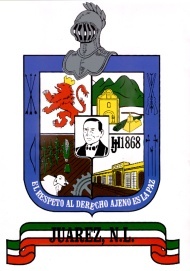 